В честь кого или чего назван сорт яблок «Антоновка»?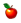 древнеримского политика и военачальника Марка Антония российского конструктора самолётов Ан – Антонова О.К.по селу АнтоновоОтгадайте русские «яблочные» загадки: У Марины было целое яблоко, две половинки и четыре четвертинки. Сколько было у неё яблок? 3«Под двумя дугАми два яблока с кругами». Брови и глазаНа какой картине Питера Пауля Рубенса можно найти изображение «яблока раздора»?«Суд Париса»«Голова Медузы» «Тайная Вечеря»Народным названием какого праздника является Яблочный Спас?Крещение ГосподнеСретение ГосподнеПреображение ГосподнеСколько лепестков у цветка яблони?ТриЧетыре ПятьКакое из этих кондитерских изделий – яблочный пирог?БезеЭклерШтрудель
Кто является главным героем мультфильма «Мешок яблок»?ЛисаЗаяцЛошадь
Кто автор повести «Антоновские яблоки»?Иван Сергеевич ТургеневАнтон Павлович ЧеховИван Алексеевич Бунин
Какой зимний сорт яблок есть?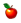 АнтоновкаТуполевкаМикояновка;Что производят из яблок в промышленных масштабах?МаслоКрахмалПектин

Что из перечисленного не является съедобным?Пуническое яблокоСосновое яблокоАдамово яблоко
Древние славяне считали, что на этом дереве растут молодильные яблочки. Что это за дерево?ЯблоняДубКаштан.
Какие животные (при жизни) бывают в яблоках?ГусиКониВерблюды
Какой гениальный учёный прославился благодаря яблоку?АрхимедГалилейНьютонКакую сказочную героиню пытались умертвить отравленным яблоком?ЗолушкуБелоснежкуДюймовочкуКакое яблоко компьютерная компания «Apple» выбрала символом своей продукции?ЧервивоеНадкусанноеНадрезанноеНазвание какого города России переводится как «Долина яблок»?МайкопУлан-УдэСыктывкарУ представителей какой профессии любимый танец – «Яблочко»у матросову садоводову пчеловодовОт кого в известной сказке яблоня прятала девочку и мальчика?от гусей-лебедейот волкаот медведяЭта сказочная героиня посадила косточки от коровы, а выросла волшебная яблоня с наливными яблочками, которая помогла девочке удачно выйти замуж и уйти от злобной мачехи. Назовите эту сказочную героиню.АлёнушкаХаврошечкаОгневушка-поскакушка